FICHE TECHNIQUE 2009Surface de la propriété : 1,50 Ha en appellation LISTRAC MEDOCSols et encépagements du vignoble : Parcelles de graves profondes, sur les hauteurs de LISTRAC, bien exposées aux rayons du soleil80% Merlot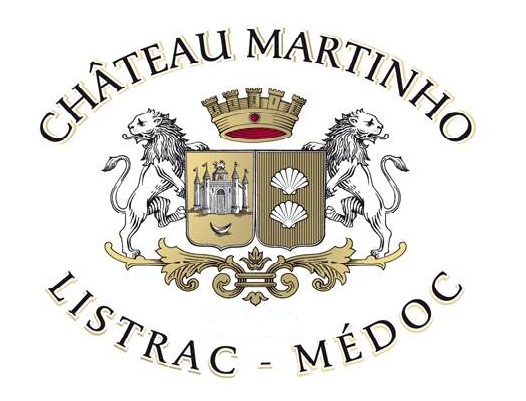 20% Cabernet SauvignonAge moyen : 19 ansDate des vendanges : Merlot : 9 octobreCabernet Sauvignon : 19 octobreAssemblage 2009 : 80% : Merlot20% : Cabernet SauvignonRendement : 40Hl / HaCultures pour l’annéeLabours des sols (sans herbicides ni engrais chimiques)EchardagesEffeuillages soleil levant (juin)Effeuillage soleil couchant (août)1er passage vendanges vertes (juillet)2ème passage vendanges vertes (septembre)Récolte du raisin à la main en cagetteTous les travaux ont été réalisés par la main de l’homme uniquement    VinificationTri avant et après éraflageMacération pré-fermentaire à froid de 5 joursFermentation alcoolique en cuvesElevage de 18 mois30% Barriques neuves40% Barriques de 1 année30% Barriques de 2 annéesFûts de Chêne 100% françaisDegré alcoolique : 13 %Conditionnement : Caisse en bois de 6 bouteillesMiguel MARTINHO AFONSO I Viticulteur I Exploitant Individuel 13 Route du Port à LAMARQUE (33460)Téléphone : + 33 5 56 58 95 81 - Portable : + 33 6 20 39 00 24 - Mail : contact@chateaumartinho.com